Ақпарат"Өзін-өзі тану: махаббат пен шығармашылық педагогикасы"Елдің барлық оқу орындарында 2.02-дан бастап 12.02.2019ж. аралығында" Өзін-өзі тану: махаббат пен шығармашылық педагогикасы " онкүндігі өтіп жатыр.№1 оларға.М. Горький "өзін-өзі тану: махаббат пен шығармашылық педагогикасы"онкүндігіне арналған салтанатты жиын өтті. Барлық оқушылар мен педагогтар осы онкүндікке қатысты. Мектепте оқушылар мен педагогтар іс – шаралар, "мейірімділік-күн, адамды жылытатын күн" сынып сағаттары, суреттер конкурсы, "Алтын жүрек анамыз" мәнерлеп оқу сайысы, "мейірімділік-қазақстандықтардың дәстүрлі белгісі"атты дөңгелек үстелдер өткізу жоспары әзірленді.Өзін-өзі тану онкүндігі аясында ата-аналар жиналысы, ашық сабақтар мен психологиялық тренингтер өтеді. Мектеп кітапханасында әдебиеттің тақырыптық топтамасы ұйымдастырылып, "Мейірім тогетін ана" атты стенд безендірілді.Балалар мен ата-аналар балаларға арналған іс-шаралар ұйымдастыру, игі істер акцияларына үлкен ықыласпен қатысады. Барлық сабақтарда мейірімділік, махаббат және өзара түсіністік тақырыптары қозғалады. Балалар сабақта жобалар жасайды,эссе жазады, шығарма жазады, өмірде ең бастысы – бір-біріне мейірімді қарым-қатынас пен түсіністік екенін түсінеді. "Өзін-өзі тану" бағдарламасының мәні: "сүйікті болу және сүйікті болу, махаббат үшін өмір сүру, әрқашан өз-өзіңе болу, біреуге еліктемеу, өз мүмкіндіктері мен таланттарын дамыту»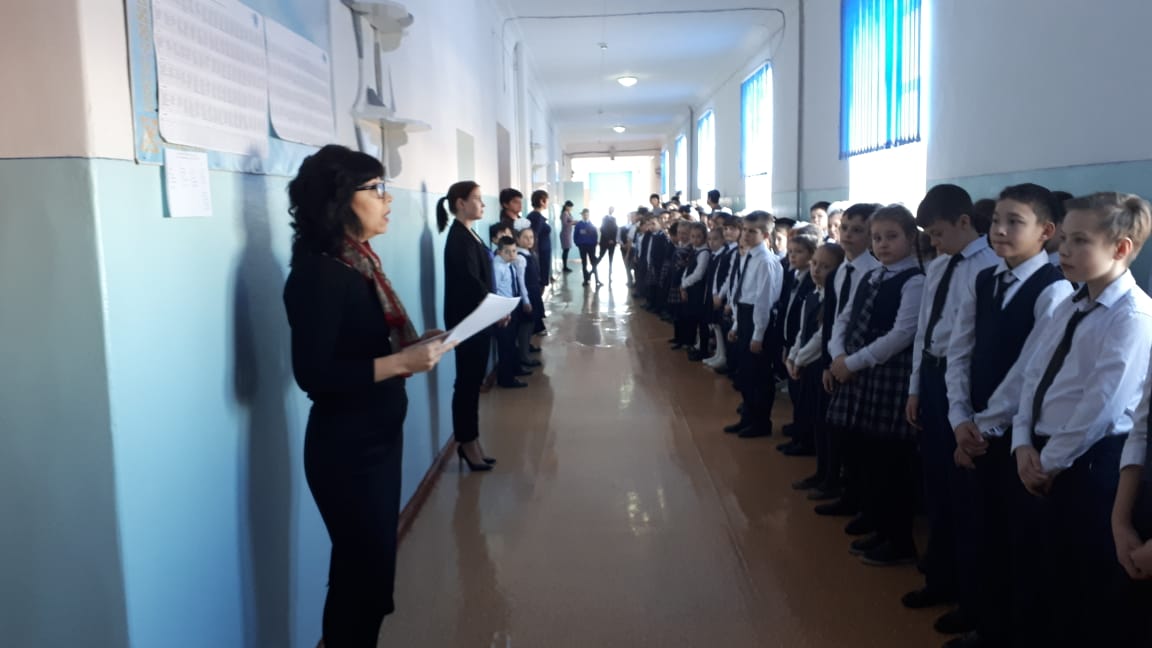 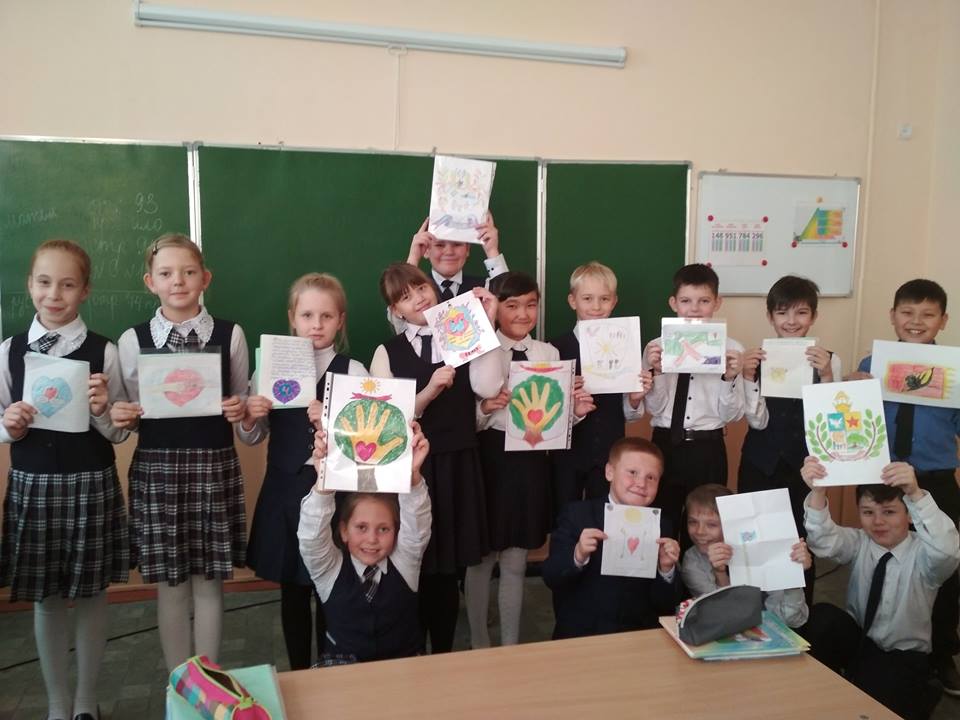 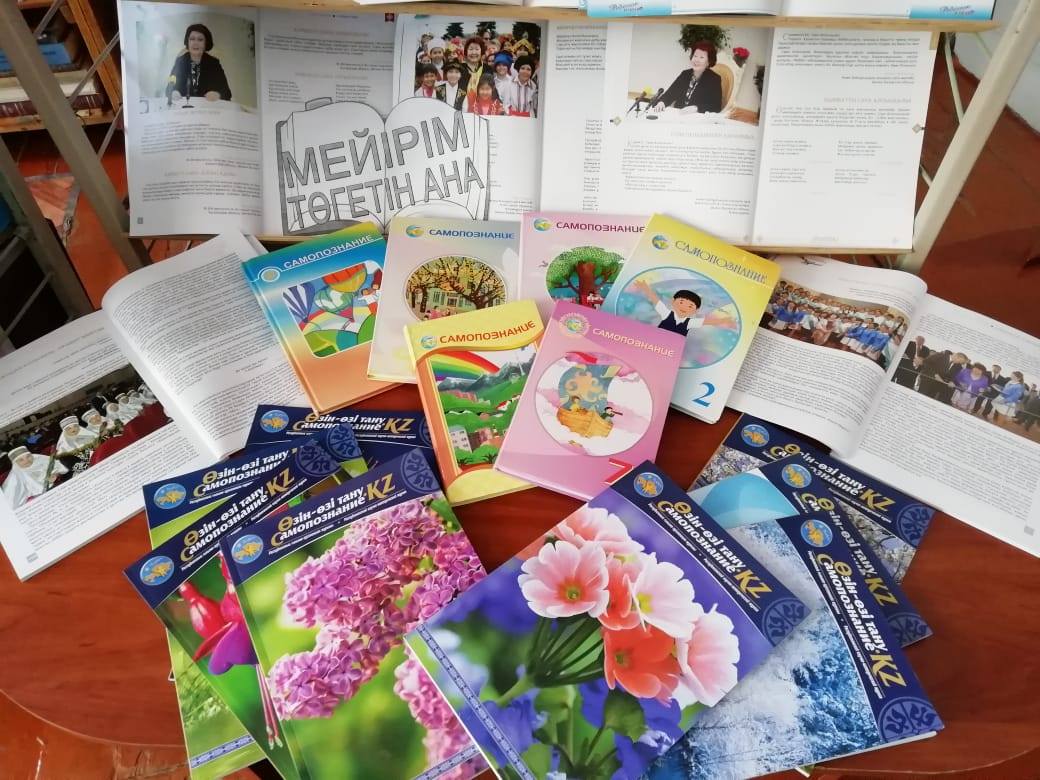 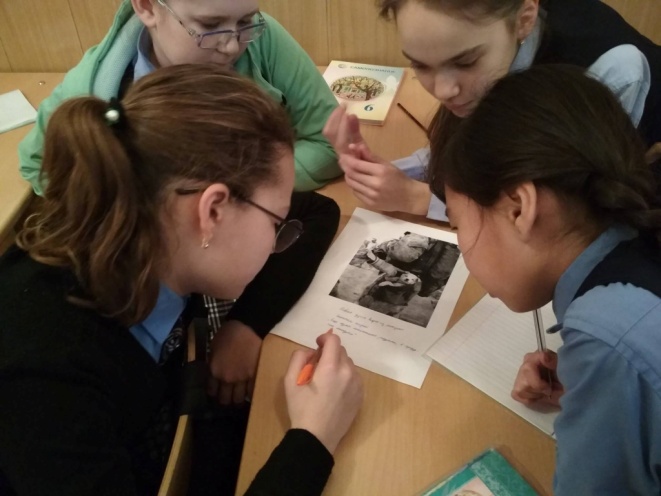 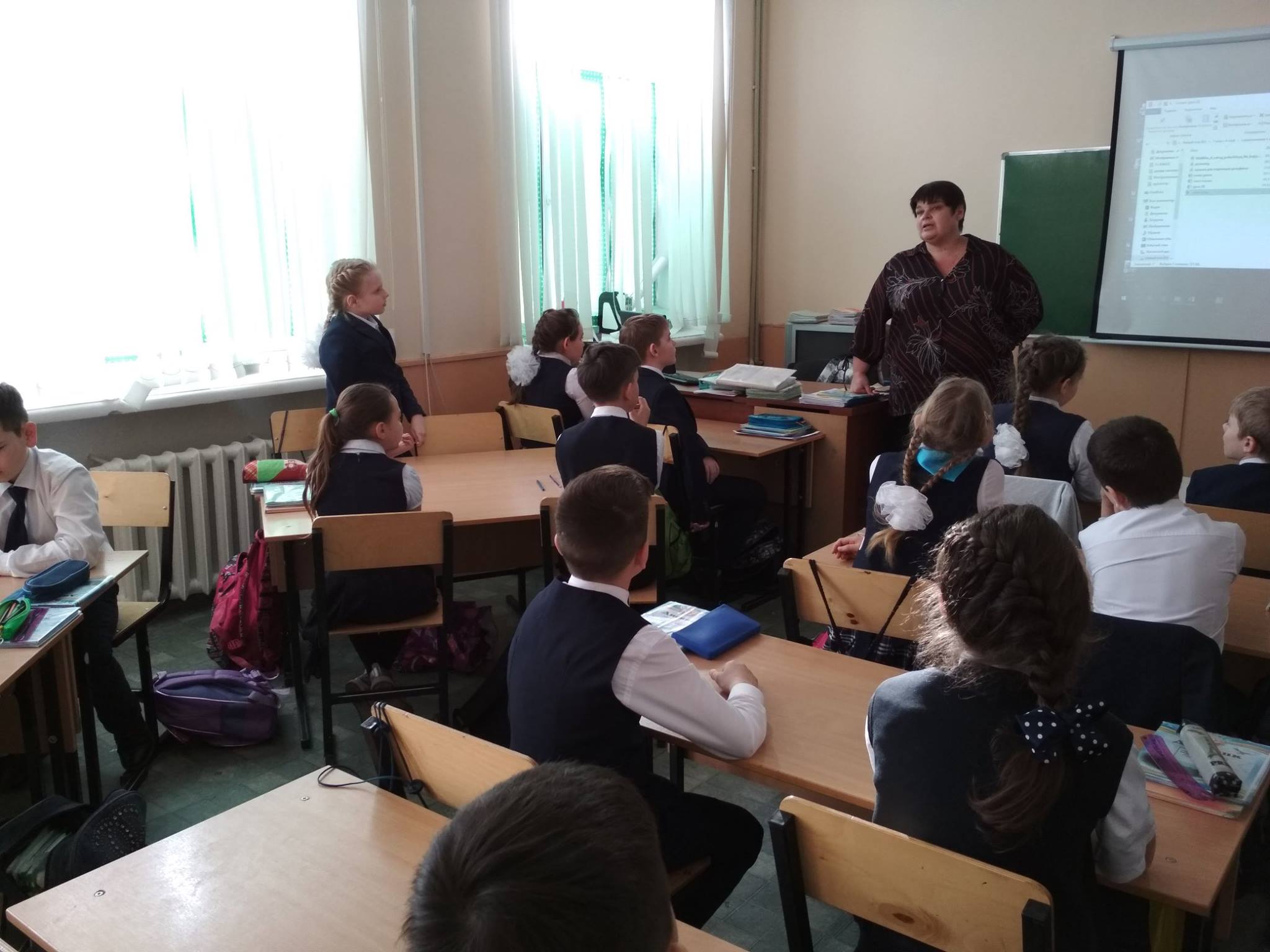 